Publicado en Madrid el 19/06/2020 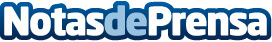 El Digital Banking: de las oportunidades a los desafíosEl Digital Banking ha de adaptarse a las nuevas peculiaridades de clientes, tecnología, amenazas y competencia del entorno. Una mejor experiencia del cliente se traduce en una mayor rentabilidad. Dualidad del Digital Banking: oportunidad para ampliar el nicho financiero frente a desafíos y barreras que impiden que sea una banca universalDatos de contacto:En Ke Medio Broadcasting912792470Nota de prensa publicada en: https://www.notasdeprensa.es/el-digital-banking-de-las-oportunidades-a-los_1 Categorias: Derecho Finanzas E-Commerce Ciberseguridad Seguros Recursos humanos http://www.notasdeprensa.es